Assessing Current Practices Survey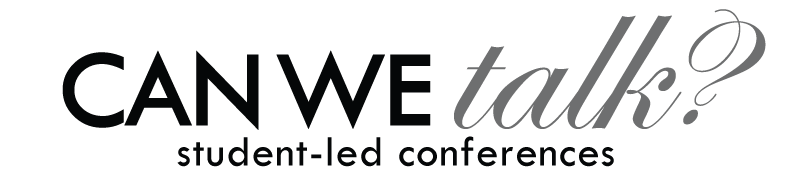 1. How supportive do administrators appear to be about teachers implementing Student-Led Conferences? 1		2		3		4		52. Please briefly describe how you compile student work through the course of a grading period.3. Do you think your system of compiling student work is easy to replicate? 	Yes		No4. Do you leave comments on student work that you compile? 	 		Yes	        	 No5. What kind of professional development do you think you need to successfully implement Student-Led Conferences? (Please check all that apply)Logistics (scheduling, inviting, reminding, etc.)How to prepare students for a Student-Led ConferenceHow to create/maintain a student portfolioOther 	____________________________________________________________________________________________________________________________________________________________________________________6. What role does a student play during your conference with parents? (Please check all that apply)Introduce their parentsMake comments about their school work and academic performanceSet academic and/or behavior goalsAsk questions of youStudents do not attend7. How many minutes are needed to conduct Student-Led Conferences?     15	            20	     25		30 8. Please share your successes. What strategies have you used that made your conferences more impactful.